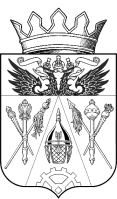 РОСТОВСКАЯ ОБЛАСТЬСОБРАНИЕ ДЕПУТАТОВИСТОМИНСКОГО СЕЛЬСКОГО  ПОСЕЛЕНИЯТРЕТЬЕГО СОЗЫВАРЕШЕНИЕ31.03.2015                                           х. Островского                     №104Внести изменения в решение Собрания депутатов Истоминского сельского поселения от 22.08.2013 года №37«Положение о бюджетном процессе в«Истоминском сельском поселения »В соответствии с Бюджетным кодексом Российской Федерации,-Собрание депутатов Истоминского сельского поселенияРЕШАЕТ:1.Внести в решение «Положение о  бюджетном процессе в Истоминском сельском поселении» следующие изменения:    1) в статье 4:    а) в части 1 слова «составления бюджетной отчетности» заменить словами «а также группировкой доходов, расходов и источников финансирования дефицита бюджета используемой для ведения бюджетного (бухгалтерского) учета, составления бюджетной (бухгалтерской) и иной финансовой отчетности»;    б) часть 4 дополнить абзацами следующего содержания:    «Перечень статей источников финансирования дефицита  бюджета поселения утверждается решением Собрания депутатов Истоминского сельского поселения о  бюджете на очередной финансовый год и плановый период при утверждении источников финансирования дефицита бюджета поселения.    Перечень кодов видов источников финансирования дефицитов бюджетов, главными администраторами которых являются органы местного самоуправления утверждается министерством финансов Ростовской области.»;    2) статью 5 изложить в следующей редакции:«Статья 5. Доходы бюджета Истоминского сельского поселения    1. Доходы бюджета поселения  формируются в соответствии с бюджетным законодательством Российской Федерации, законодательством о налогах и сборах и законодательством об иных обязательных платежах.    2. Администрация Истоминского сельского поселения в соответствии с требованиями статьи 471 Бюджетного кодекса Российской Федерации обязано вести реестр источников доходов бюджета поселения.    3. Реестр источников доходов бюджета  поселения формируется и ведется в порядке, установленном Правительством Ростовской области.»;    3) часть 6 статьи 7 изложить в следующей редакции:    «6. Отчет об использовании бюджетных ассигнований резервного фонда Администрации Истоминского сельского поселения прилагается к годовому отчету об исполнении бюджета поселения.»;    4) статью 11 дополнить пунктом 9.1 следующего содержания:    «9.1) ведут реестр источников доходов областного бюджета по закрепленным за ними источникам доходов на основании перечня источников доходов бюджетов бюджетной системы Российской Федерации;»;    5) часть 2 статьи 14 дополнить словами «без взимания платы»;    6) дополнить статьей 20.1 следующего содержания:«Статья 20.1. Долгосрочное бюджетное планирование    1. Долгосрочное бюджетное планирование осуществляется путем формирования бюджетного прогноза Истоминского сельского поселения на долгосрочный период в соответствии со статьей 1701 Бюджетного кодекса Российской Федерации.    2. Порядок разработки и утверждения, период действия, а также требования к составу и содержанию бюджетного прогноза Истоминского сельского поселения на долгосрочный период устанавливаются Администрацией Истоминского сельского поселения с соблюдением требований Бюджетного кодекса Российской Федерации.    3. Проект бюджетного прогноза (проект изменений бюджетного прогноза) Истоминского сельского поселения на долгосрочный период (за исключением показателей финансового обеспечения муниципальных программ Истоминского сельского поселения) представляется в  Собрание депутатов Истоминского  сельского поселения одновременно с проектом решения о бюджете поселения  на очередной финансовый год и плановый период.    4. Бюджетный прогноз (изменения бюджетного прогноза) Истоминского сельского поселения на долгосрочный период утверждается (утверждаются) Администрацией Истоминского сельского поселения в срок, не превышающий двух месяцев со дня официального опубликования решения о  бюджете поселения на очередной финансовый год и плановый период.»;    7) часть 2 статьи 22 изложить в следующей редакции:    «2. Составление проекта  бюджета поселения основывается на:    1) положениях послания Президента Российской Федерации Федеральному Собранию Российской Федерации, определяющих бюджетную политику (требования к бюджетной политике) в Российской Федерации;    2) основных направлениях бюджетной политики и основных направлениях налоговой политики Истоминского сельского поселения;    3) основных направлениях таможенно-тарифной политики Российской Федерации;    4) прогнозе социально-экономического развития Истоминского сельского поселения;    5) бюджетном прогнозе (проекте бюджетного прогноза, проекте изменений бюджетного прогноза) Истоминского сельского поселения на долгосрочный период;    6) муниципальных программах Истоминского сельского поселения (проектах муниципальных программ Истоминского сельского поселения, проектах изменений указанных программ).»;    8) статью 23 дополнить:  а) дополнить пунктом 2 часть 4 следующего содержания: «В пояснительной записке к прогнозу социально-экономического развития Истоминского сельского поселения приводится обоснование параметров прогноза, в том числе их сопоставление с ранее утвержденными параметрами с указанием причин и факторов прогнозируемых изменений. »  б) дополнить частью 6 следующего содержания «6. В целях формирования бюджетного прогноза Истоминского сельского поселения на долгосрочный период разрабатывается прогноз социально-экономического развития Истоминского сельского поселения на долгосрочный период в порядке, установленном Администрацией Истоминского сельского поселения.»;    9) статью 24 изложить в следующей редакции:«Статья 24. Основные направления бюджетной политики и основные направления налоговой политики Истоминского сельского поселения    Бюджетная и налоговая политика Истоминского сельского поселения определяется в соответствии с положениями послания Президента Российской Федерации Федеральному Собранию Российской Федерации, определяющими бюджетную политику (требования к бюджетной политике) в Российской Федерации.»;    10)  в статье 25:          а) внести в абзац второй части 1 статьи 25 изменение, изложив его в следующей редакции:    «муниципальная  программа Истоминского сельского поселения – документ стратегического планирования, содержащий комплекс планируемых мероприятий, взаимоувязанных по задачам, срокам осуществления, исполнителям и ресурсам и обеспечивающих наиболее эффективное достижение целей и решение задач социально-экономического развития Истоминского сельского поселения.».          б) в абзаце третьем части 2 статьи 25 слово «двух» заменить словом «трех»;    11) статью 27 признать утратившей силу    12) в части 3 статьи 29:    а) пункт 4 изложить в следующей редакции:    «4) ведомственная структура расходов бюджета поселений на очередной финансовый год и плановый период по главным распорядителям бюджетных средств, разделам, подразделам и (или) целевым статьям (муниципальных программам Истоминского сельского поселения и непрограммным направлениям деятельности), группам и подгруппам видов расходов классификации расходов бюджетов;»;    13) в статье 30:    а) в части 1:    пункт 1 изложить в следующей редакции:    «1) основные направления бюджетной политики и основные направления налоговой политики Истоминского сельского поселения;»;    дополнить пунктом 14.1 следующего содержания:    «14.1) реестр источников доходов  бюджета поселения;»;    б) часть 3 дополнить словами «(проекты изменений в указанные паспорта)»;14)в статью 31 дополнить пунктами :«   4. Проект решения о бюджете поселения на очередной финансовый год и плановый период уточняет показатели утвержденного  бюджета поселения  планового периода и утверждает показатели второго года планового периода составляемого бюджета  поселения.    5. Уточнение параметров планового периода утверждаемого бюджета поселения  предусматривает:    1) утверждение уточнений показателей, являющихся предметом рассмотрения проекта решения о бюджете поселения на очередной финансовый год и плановый период;    2) утверждение увеличения или сокращения утвержденных показателей ведомственной структуры расходов бюджета поселения либо включение в нее бюджетных ассигнований по дополнительным целевым статьям и (или) видам расходов бюджета поселения    15) в статье 32 в пункте 1 число «15» заменить числом «1»;16)статью 40 изложить в следующей редакции:   «Статья 40 Сводная бюджетная роспись бюджета поселения.   1. Исполнение бюджета поселения организуется на основе сводной бюджетной росписи и кассового плана.    2. Порядок составления и ведения сводной бюджетной росписи устанавливается министерством финансов Ростовской области.    Утверждение сводной бюджетной росписи и внесение изменений в нее осуществляется.     3. Утвержденные показатели сводной бюджетной росписи должны соответствовать решению о бюджете на текущий финансовый год и плановый период.    В случае принятия решения о внесении изменений в решение о бюджете на текущий финансовый год и плановый период Главы Истоминского сельского поселения утверждает соответствующие изменения в сводную бюджетную роспись .    4. В ходе исполнения бюджета поселения показатели сводной бюджетной росписи могут быть изменены в соответствии с решениями Главы Истоминского сельского поселения без внесения изменений в решение  о бюджете поселения на текущий финансовый год и плановый период в случаях, установленных Бюджетным кодексом Российской Федерации.17) часть 4 статьи 46 признать утратившей силу.   2. Настоящее решение вступает в силу со дня его официального опубликования, за исключением положений, для которых установлены иные сроки вступления их в силу:    Пункты 6, 11 статьи 1 настоящего решения вступают в силу с 1 января 2015 года.    Пункты 2, 4, абзацы четвертый-пятый подпункта «а» пункта 13 статьи 1 настоящего решения  вступают в силу с 1 января 2016 года.    Положения статьи 20.1 в редакции настоящего решения применяются с 1 января 2015 года.    Положения части 1 статьи 4, пункта 3.1 части 3 статьи 30 применяются к правоотношениям, возникающим при составлении и исполнении бюджета поселения, начиная с бюджета поселения  на 2016 год и на плановый период 2017 и 2018 годов.   3. Настоящее решение вступает в силу со дня его официального опубликования.   4.Опубликовать решение в газете «Ведомости Истоминского поселения»   5.Разместить Решение на официальном сайте Администрации Истоминского сельского поселения  в информационно-телекоммуникационной сети «Интернет».6.Контроль за исполнением Решения возложить на заместителя председателя Собрания депутатов Истоминского сельского поселения Сорока А.И.Глава Истоминского сельского поселения                              А. И. Корниенко